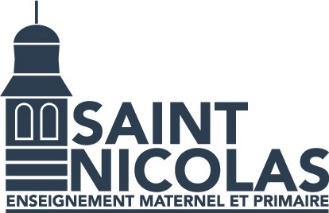 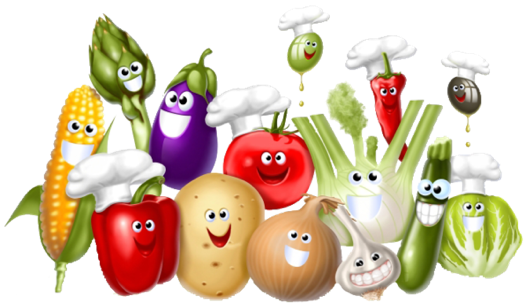 Repas chaudsdécembre 2023	Lundi Mardi Mercredi Jeudi Vendredi 1-Potage tomates-potiron-Pennes lardinettes de dinde, courgettes, fromage râpé-FruitLundi 4Mardi 5Mercredi 6Jeudi 7Vendredi 8-Potage potiron-Lasagne végétarienne-Fruit-Potage champignons-Boulettes sauce tomate, petits pois à la française, pommes de terre-Biscuit-Potage légumes verts-Burger de colin, poireaux à la crème, Ebly-Dessert lacté-Minestrone-Brochettes de poulet, sauce hawaïenne, pommes de terre sautées-Dessert du jourLundi 11Mardi 12Mercredi 13Jeudi 14Vendredi 15-Potage cerfeuil-Donuts de volaille, gratin de courgettes, gratin dauphinois-Dessert lacté-Potage carottes-Raviolis-Dessert lacté-Potage brocolis-Nuggets de soja végétarien, brocolis, gratin dauphinois-Dessert lacté-Potage tomates -Boudin blanc de porc, compote de pommes, purée-FruitLundi 18Mardi 19Mercredi 20Jeudi 21Vendredi 22- Crème de volaille-Poulet aigre-doux, riz-Fruit-Potage brocolis-Paupiettes de veau, choux-fleurs, pommes de terre-Flan caramel-Potage poireaux-Penne aux 4 fromages -Biscuit -Potage céleri-Poisson pané meunière, stoemp épinards-Fruit